DZIEŃ KOBIETBądź zawsze szczęśliwa,
Złym losom nieznana,
Uprzejma, czuła, tkliwa,
Przez wszystkich kochana. Marzec wyjął grosik srebrny,
Teraz będzie mu potrzebny.
Do kwiaciarni marzec pobiegł,
Kupić bukiet na Dzień Kobiet.Najserdeczniejsze przyjmij życzenia
Zamiarów i marzeń spełnienia,
W działaniu i w pracy - sukcesu.
Niech szczęście pilnuje Twojego adresu,
Jak wierny cień trwa obok stale,
Niech sprzyja Ci wytrwale. W imieniu własnym, całego męskiego grona oraz wszystkich uczniów, z okazji Dnia Kobiet Przesyłamy te miłe słowa Wszystkim Paniom naszej szkoły.Przesyłam także bukiet kwiatków. 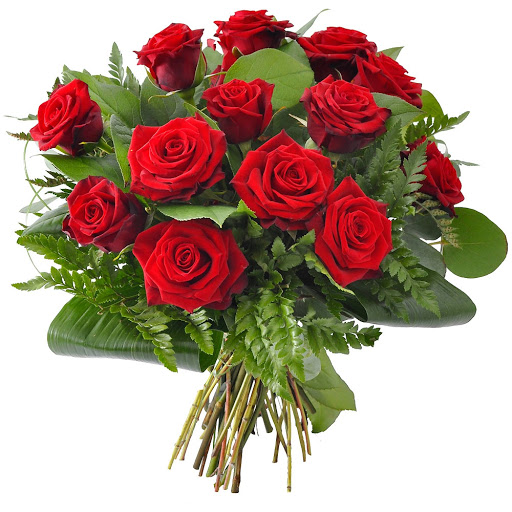 p. Kaczmarek